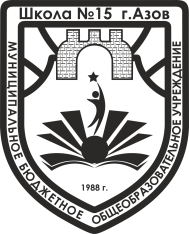 Муниципальное бюджетное общеобразовательное учреждениесредняя общеобразовательная школа № 15 г. Азоваим. Героя Советского СоюзаВ.Г. РовенскогоПРИКАЗ22.05.2020								     		№ 28 -о/дг. Азов «Об организованном окончании учебного года»В соответствии со ст. 32 «Компетенция и ответственность образовательного учреждения» Закона РФ «Об образовании», на основании плана работы школы на текущий 2019/2020 учебный год,ПРИКАЗЫВАЮ:1. Завершить обучение четвертой четверти, года в 1-8, 9, 10-11 классах - 29 мая.2. Учителям-предметникам:Выставить отметки за четвертую четверть  и II полугодие, год  до 27 мая включительно;Сдать журналы и всю отчетную документацию заместителям директора (по учебной работе) Марченко О.М. и Мишениной Л.Ю. по согласованию до 28 мая включительно;3. Провести праздник «Последний звонок» в режиме онлайн 29 мая в 10 – 00, ответственная за организацию зам. директора по ВР Тюхай М.И.4. Передача учебников в библиотеку (по согласованию с библиотекарем)  обучающимися 9, 11 классов 25 – 27 мая; передача учебников обучающимися 1 -8, 10 кл. до особого распоряжения.5. Классным руководителям:Сдать отчеты по воспитательной работе зам.директора по ВР Тюхай М.И. до 27 мая;Провести родительские собрания дистанционно с обязательным информированием о результатах учебного года до 29 мая включительно;6. Ответственному за питание Зинченко К.Ф, классным руководителям и воспитателям (ГПД) под руководством заместителя директора по ВР Тюхай М.И. провести выверку питания до 29 мая включительно.7. Заместителям директора по УВР Мишениной Л.Ю., по ВР Тюхай М.И.:Проконтролировать ведение журналов курсов внеурочной деятельности  и кружков до 29 мая включительно.8. Провести педагогические советы в режимы онлайн: о допуске к ГИА - о допуске к ГИА и выпуске – 9, 11 классы – 29.05.20 в 10.00;- о переводе 1-8 , 10 классы – 29.05.2020 в 11.00;9. Классным руководителям 9, 11 классов заполнить книгу выдачи аттестатов 28, 29.05.20г.12. Секретарю Лискуновой В.А. ознакомить с приказом весь педагогический коллектив под роспись.13. Контроль исполнения настоящего приказа оставляю за собой.Директор                                                                                              С.В.СазоновС приказом ознакомлены:№ п/пФ.И.О.ПодписьБова Дмитрий АлександровичБурнус Светлана Дмитриевна Быкадоров Александр ВладимировичБыкадорова Ольга ВитальевнаВакуленко Нина ВалентиновнаВасин Александр ЮрьевичГавриш Юлия ВасильевнаГончарова Елена АнатольевнаГрицай Мария СергеевнаДеркач Наталья ЕвгеньевнаЕлисеенко Мария АндреевнаЗемченкова Татьяна ПетровнаКаратаева Анна ВладимировнаКвашин Роман ВикторовичКовалева Ольга ГригорьевнаКоваленко Алла АлександровнаКотенева Екатерина БорисовнаЛезина Светлана АнатольевнаМарченко Ольга МихайловнаМишенина Людмила ЮрьевнаОрлова Светлана ИвановнаПархоменко Ольга ВладимировнаПахомова Вера АлександровнаПорохина Юлия МихайловнаПетренко Людмила АлександровнаСандецкая Елена ВладимировнаСуромкина Галина ВалентиновнаСущенко Елена ИвановнаСубботина Валентина ВячеславовнаСырникова Дарья СергеевнаТкаченко Виктория БорисовнаТюкалова Татьяна НиколаевнаТимченко Инна ПетровнаТюхай Мария ИвановнаТаюрская Светлана АлександровнаФедорова Анна НиколаевнаФетисова Татьяна НиколаевнаФомина Лилия ИвановнаЧернова Антонида ВасильевнаЧернова Марина Александровна